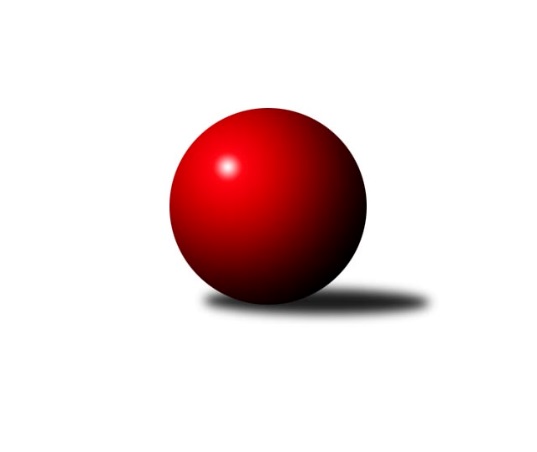 Č.6Ročník 2019/2020	27.4.2024 2. KLM B 2019/2020Statistika 6. kolaTabulka družstev:		družstvo	záp	výh	rem	proh	skore	sety	průměr	body	plné	dorážka	chyby	1.	TJ Spartak Přerov	6	5	0	1	35.0 : 13.0 	(85.5 : 58.5)	3440	10	2285	1155	20.7	2.	KK Blansko	6	5	0	1	31.0 : 17.0 	(83.0 : 61.0)	3364	10	2232	1133	28.2	3.	HKK Olomouc	6	4	0	2	30.0 : 18.0 	(77.0 : 67.0)	3260	8	2180	1080	27.8	4.	KC Zlín	6	4	0	2	28.0 : 20.0 	(73.0 : 71.0)	3201	8	2170	1031	27.8	5.	TJ Sl. Kamenice nad Lipou	6	4	0	2	22.5 : 25.5 	(74.0 : 70.0)	3346	8	2238	1108	26.3	6.	TJ Start Rychnov n. Kn.	6	3	0	3	28.0 : 20.0 	(89.0 : 55.0)	3353	6	2230	1123	32.7	7.	VKK Vsetín	6	3	0	3	23.0 : 25.0 	(66.0 : 78.0)	3279	6	2196	1083	34.7	8.	TJ Sokol Vracov	6	3	0	3	23.0 : 25.0 	(61.0 : 83.0)	3239	6	2195	1044	38	9.	TJ Sokol Husovice B	6	2	0	4	23.0 : 25.0 	(78.0 : 66.0)	3310	4	2220	1090	28.8	10.	KK Mor.Slávia Brno	6	2	0	4	18.0 : 30.0 	(62.5 : 81.5)	3292	4	2203	1089	29.3	11.	SK Kuželky Dubňany	6	1	0	5	13.5 : 34.5 	(53.0 : 91.0)	2956	2	2015	942	34.8	12.	TJ Horní Benešov A	6	0	0	6	13.0 : 35.0 	(62.0 : 82.0)	3253	0	2210	1043	35.5Tabulka doma:		družstvo	záp	výh	rem	proh	skore	sety	průměr	body	maximum	minimum	1.	KC Zlín	4	4	0	0	25.0 : 7.0 	(53.0 : 43.0)	3269	8	3322	3164	2.	VKK Vsetín	3	3	0	0	18.0 : 6.0 	(40.0 : 32.0)	3226	6	3274	3138	3.	TJ Start Rychnov n. Kn.	4	3	0	1	22.5 : 9.5 	(63.0 : 33.0)	3421	6	3475	3325	4.	KK Blansko	2	2	0	0	12.0 : 4.0 	(31.0 : 17.0)	3366	4	3377	3354	5.	TJ Spartak Přerov	3	2	0	1	17.0 : 7.0 	(45.0 : 27.0)	3411	4	3511	3263	6.	HKK Olomouc	3	2	0	1	17.0 : 7.0 	(37.0 : 35.0)	3353	4	3407	3300	7.	TJ Sl. Kamenice nad Lipou	3	2	0	1	11.5 : 12.5 	(36.5 : 35.5)	3434	4	3484	3392	8.	KK Mor.Slávia Brno	4	2	0	2	15.0 : 17.0 	(44.5 : 51.5)	3175	4	3282	3009	9.	TJ Sokol Husovice B	2	1	0	1	9.0 : 7.0 	(26.5 : 21.5)	3401	2	3456	3346	10.	SK Kuželky Dubňany	3	1	0	2	8.0 : 16.0 	(31.0 : 41.0)	3190	2	3279	3138	11.	TJ Sokol Vracov	2	0	0	2	4.0 : 12.0 	(18.0 : 30.0)	3251	0	3300	3201	12.	TJ Horní Benešov A	3	0	0	3	8.0 : 16.0 	(31.0 : 41.0)	3244	0	3292	3203Tabulka venku:		družstvo	záp	výh	rem	proh	skore	sety	průměr	body	maximum	minimum	1.	TJ Spartak Přerov	3	3	0	0	18.0 : 6.0 	(40.5 : 31.5)	3450	6	3577	3362	2.	KK Blansko	4	3	0	1	19.0 : 13.0 	(52.0 : 44.0)	3364	6	3478	3260	3.	TJ Sokol Vracov	4	3	0	1	19.0 : 13.0 	(43.0 : 53.0)	3236	6	3315	3130	4.	HKK Olomouc	3	2	0	1	13.0 : 11.0 	(40.0 : 32.0)	3229	4	3387	3131	5.	TJ Sl. Kamenice nad Lipou	3	2	0	1	11.0 : 13.0 	(37.5 : 34.5)	3317	4	3419	3169	6.	TJ Sokol Husovice B	4	1	0	3	14.0 : 18.0 	(51.5 : 44.5)	3287	2	3353	3225	7.	TJ Start Rychnov n. Kn.	2	0	0	2	5.5 : 10.5 	(26.0 : 22.0)	3319	0	3337	3300	8.	KC Zlín	2	0	0	2	3.0 : 13.0 	(20.0 : 28.0)	3167	0	3194	3139	9.	KK Mor.Slávia Brno	2	0	0	2	3.0 : 13.0 	(18.0 : 30.0)	3351	0	3369	3332	10.	SK Kuželky Dubňany	3	0	0	3	5.5 : 18.5 	(22.0 : 50.0)	2878	0	3046	2615	11.	TJ Horní Benešov A	3	0	0	3	5.0 : 19.0 	(31.0 : 41.0)	3256	0	3284	3237	12.	VKK Vsetín	3	0	0	3	5.0 : 19.0 	(26.0 : 46.0)	3297	0	3350	3238Tabulka podzimní části:		družstvo	záp	výh	rem	proh	skore	sety	průměr	body	doma	venku	1.	TJ Spartak Přerov	6	5	0	1	35.0 : 13.0 	(85.5 : 58.5)	3440	10 	2 	0 	1 	3 	0 	0	2.	KK Blansko	6	5	0	1	31.0 : 17.0 	(83.0 : 61.0)	3364	10 	2 	0 	0 	3 	0 	1	3.	HKK Olomouc	6	4	0	2	30.0 : 18.0 	(77.0 : 67.0)	3260	8 	2 	0 	1 	2 	0 	1	4.	KC Zlín	6	4	0	2	28.0 : 20.0 	(73.0 : 71.0)	3201	8 	4 	0 	0 	0 	0 	2	5.	TJ Sl. Kamenice nad Lipou	6	4	0	2	22.5 : 25.5 	(74.0 : 70.0)	3346	8 	2 	0 	1 	2 	0 	1	6.	TJ Start Rychnov n. Kn.	6	3	0	3	28.0 : 20.0 	(89.0 : 55.0)	3353	6 	3 	0 	1 	0 	0 	2	7.	VKK Vsetín	6	3	0	3	23.0 : 25.0 	(66.0 : 78.0)	3279	6 	3 	0 	0 	0 	0 	3	8.	TJ Sokol Vracov	6	3	0	3	23.0 : 25.0 	(61.0 : 83.0)	3239	6 	0 	0 	2 	3 	0 	1	9.	TJ Sokol Husovice B	6	2	0	4	23.0 : 25.0 	(78.0 : 66.0)	3310	4 	1 	0 	1 	1 	0 	3	10.	KK Mor.Slávia Brno	6	2	0	4	18.0 : 30.0 	(62.5 : 81.5)	3292	4 	2 	0 	2 	0 	0 	2	11.	SK Kuželky Dubňany	6	1	0	5	13.5 : 34.5 	(53.0 : 91.0)	2956	2 	1 	0 	2 	0 	0 	3	12.	TJ Horní Benešov A	6	0	0	6	13.0 : 35.0 	(62.0 : 82.0)	3253	0 	0 	0 	3 	0 	0 	3Tabulka jarní části:		družstvo	záp	výh	rem	proh	skore	sety	průměr	body	doma	venku	1.	TJ Sokol Husovice B	0	0	0	0	0.0 : 0.0 	(0.0 : 0.0)	0	0 	0 	0 	0 	0 	0 	0 	2.	TJ Sl. Kamenice nad Lipou	0	0	0	0	0.0 : 0.0 	(0.0 : 0.0)	0	0 	0 	0 	0 	0 	0 	0 	3.	VKK Vsetín	0	0	0	0	0.0 : 0.0 	(0.0 : 0.0)	0	0 	0 	0 	0 	0 	0 	0 	4.	TJ Horní Benešov A	0	0	0	0	0.0 : 0.0 	(0.0 : 0.0)	0	0 	0 	0 	0 	0 	0 	0 	5.	SK Kuželky Dubňany	0	0	0	0	0.0 : 0.0 	(0.0 : 0.0)	0	0 	0 	0 	0 	0 	0 	0 	6.	TJ Sokol Vracov	0	0	0	0	0.0 : 0.0 	(0.0 : 0.0)	0	0 	0 	0 	0 	0 	0 	0 	7.	TJ Spartak Přerov	0	0	0	0	0.0 : 0.0 	(0.0 : 0.0)	0	0 	0 	0 	0 	0 	0 	0 	8.	TJ Start Rychnov n. Kn.	0	0	0	0	0.0 : 0.0 	(0.0 : 0.0)	0	0 	0 	0 	0 	0 	0 	0 	9.	KK Mor.Slávia Brno	0	0	0	0	0.0 : 0.0 	(0.0 : 0.0)	0	0 	0 	0 	0 	0 	0 	0 	10.	HKK Olomouc	0	0	0	0	0.0 : 0.0 	(0.0 : 0.0)	0	0 	0 	0 	0 	0 	0 	0 	11.	KC Zlín	0	0	0	0	0.0 : 0.0 	(0.0 : 0.0)	0	0 	0 	0 	0 	0 	0 	0 	12.	KK Blansko	0	0	0	0	0.0 : 0.0 	(0.0 : 0.0)	0	0 	0 	0 	0 	0 	0 	0 Zisk bodů pro družstvo:		jméno hráče	družstvo	body	zápasy	v %	dílčí body	sety	v %	1.	Petr Pavelka 	TJ Spartak Přerov 	6	/	6	(100%)	18	/	24	(75%)	2.	Vlastimil Bělíček 	VKK Vsetín  	5	/	5	(100%)	14.5	/	20	(73%)	3.	Michal Pytlík 	TJ Spartak Přerov 	5	/	6	(83%)	19	/	24	(79%)	4.	Jakub Hnát 	TJ Sokol Husovice B 	5	/	6	(83%)	17	/	24	(71%)	5.	Jakub Flek 	KK Blansko  	5	/	6	(83%)	17	/	24	(71%)	6.	Michal Albrecht 	HKK Olomouc 	5	/	6	(83%)	15.5	/	24	(65%)	7.	Jakub Pleban 	TJ Spartak Přerov 	5	/	6	(83%)	15	/	24	(63%)	8.	Pavel Polanský ml.	TJ Sokol Vracov 	5	/	6	(83%)	13	/	24	(54%)	9.	Pavel Košťál 	KK Mor.Slávia Brno 	5	/	6	(83%)	12.5	/	24	(52%)	10.	Roman Kindl 	TJ Start Rychnov n. Kn. 	4	/	5	(80%)	15	/	20	(75%)	11.	Milan Sekanina 	HKK Olomouc 	4	/	5	(80%)	13.5	/	20	(68%)	12.	Jiří Radil 	TJ Sokol Husovice B 	4	/	5	(80%)	13	/	20	(65%)	13.	Dalibor Ksandr 	TJ Start Rychnov n. Kn. 	4	/	5	(80%)	9	/	20	(45%)	14.	David Urbánek 	TJ Start Rychnov n. Kn. 	4	/	6	(67%)	18	/	24	(75%)	15.	Jakub Ouhel 	TJ Sl. Kamenice nad Lipou 	4	/	6	(67%)	16	/	24	(67%)	16.	Břetislav Sobota 	HKK Olomouc 	4	/	6	(67%)	12	/	24	(50%)	17.	Roman Porubský 	KK Blansko  	3	/	3	(100%)	12	/	12	(100%)	18.	Petr Vácha 	TJ Spartak Přerov 	3	/	3	(100%)	9.5	/	12	(79%)	19.	David Matlach 	KC Zlín 	3	/	3	(100%)	9	/	12	(75%)	20.	Tomáš Polášek 	KC Zlín 	3	/	3	(100%)	7.5	/	12	(63%)	21.	Kamil Bartoš 	HKK Olomouc 	3	/	4	(75%)	12	/	16	(75%)	22.	Vlastimil Skopalík 	TJ Horní Benešov A 	3	/	4	(75%)	8	/	16	(50%)	23.	Rostislav Rybárský 	SK Kuželky Dubňany  	3	/	4	(75%)	7.5	/	16	(47%)	24.	Tomáš Hambálek 	VKK Vsetín  	3	/	5	(60%)	11	/	20	(55%)	25.	Petr Sehnal 	KK Blansko  	3	/	5	(60%)	11	/	20	(55%)	26.	Daniel Bělíček 	VKK Vsetín  	3	/	5	(60%)	10	/	20	(50%)	27.	Lubomír Matějíček 	KC Zlín 	3	/	5	(60%)	10	/	20	(50%)	28.	Antonín Kratochvíla 	SK Kuželky Dubňany  	3	/	5	(60%)	10	/	20	(50%)	29.	Lukáš Dúška 	TJ Sl. Kamenice nad Lipou 	3	/	6	(50%)	16	/	24	(67%)	30.	Jaromír Šula 	TJ Sokol Husovice B 	3	/	6	(50%)	15.5	/	24	(65%)	31.	Kamil Kubeša 	TJ Horní Benešov A 	3	/	6	(50%)	15	/	24	(63%)	32.	Pavel Ježek 	TJ Sl. Kamenice nad Lipou 	3	/	6	(50%)	14	/	24	(58%)	33.	Jiří Divila 	TJ Spartak Přerov 	3	/	6	(50%)	13	/	24	(54%)	34.	Jan Tužil 	TJ Sokol Vracov 	3	/	6	(50%)	12	/	24	(50%)	35.	Petr Havíř 	KK Blansko  	3	/	6	(50%)	11	/	24	(46%)	36.	Jiří Hendrych 	TJ Horní Benešov A 	3	/	6	(50%)	10	/	24	(42%)	37.	Petr Polanský 	TJ Sokol Vracov 	3	/	6	(50%)	9	/	24	(38%)	38.	Tomáš Novosad 	VKK Vsetín  	3	/	6	(50%)	9	/	24	(38%)	39.	Jakub Seniura 	TJ Start Rychnov n. Kn. 	2.5	/	5	(50%)	13	/	20	(65%)	40.	Jaroslav Šmejda 	TJ Start Rychnov n. Kn. 	2.5	/	6	(42%)	12	/	24	(50%)	41.	Vojtěch Šípek 	TJ Start Rychnov n. Kn. 	2	/	2	(100%)	6	/	8	(75%)	42.	Miroslav Málek 	KC Zlín 	2	/	2	(100%)	6	/	8	(75%)	43.	Martin Procházka 	KK Blansko  	2	/	2	(100%)	5	/	8	(63%)	44.	Ladislav Urbánek 	TJ Start Rychnov n. Kn. 	2	/	3	(67%)	9	/	12	(75%)	45.	Marian Hošek 	HKK Olomouc 	2	/	3	(67%)	5	/	12	(42%)	46.	Karel Dúška 	TJ Sl. Kamenice nad Lipou 	2	/	4	(50%)	9	/	16	(56%)	47.	Roman Flek 	KK Blansko  	2	/	4	(50%)	9	/	16	(56%)	48.	Radek Janás 	KC Zlín 	2	/	4	(50%)	9	/	16	(56%)	49.	Tomáš Žižlavský 	TJ Sokol Husovice B 	2	/	4	(50%)	8.5	/	16	(53%)	50.	Milan Klika 	KK Mor.Slávia Brno 	2	/	4	(50%)	8	/	16	(50%)	51.	Tomáš Sasín 	TJ Sokol Vracov 	2	/	4	(50%)	6	/	16	(38%)	52.	Miroslav Milan 	KK Mor.Slávia Brno 	2	/	5	(40%)	10	/	20	(50%)	53.	Vladislav Pečinka 	TJ Horní Benešov A 	2	/	5	(40%)	9.5	/	20	(48%)	54.	Bronislav Fojtík 	KC Zlín 	2	/	5	(40%)	9	/	20	(45%)	55.	Ivo Hostinský 	KK Mor.Slávia Brno 	2	/	5	(40%)	9	/	20	(45%)	56.	Milan Kanda 	TJ Spartak Přerov 	2	/	5	(40%)	8	/	20	(40%)	57.	Radim Abrahám 	KC Zlín 	2	/	5	(40%)	7	/	20	(35%)	58.	Jaromír Hendrych 	HKK Olomouc 	2	/	6	(33%)	11	/	24	(46%)	59.	Pavel Antoš 	KK Mor.Slávia Brno 	2	/	6	(33%)	10	/	24	(42%)	60.	Libor Vančura 	VKK Vsetín  	2	/	6	(33%)	10	/	24	(42%)	61.	David Plšek 	TJ Sokol Husovice B 	2	/	6	(33%)	10	/	24	(42%)	62.	Michal Zelený 	SK Kuželky Dubňany  	1.5	/	3	(50%)	6	/	12	(50%)	63.	David Dúška 	TJ Sl. Kamenice nad Lipou 	1.5	/	6	(25%)	10.5	/	24	(44%)	64.	Tomáš Válka 	TJ Sokol Husovice B 	1	/	1	(100%)	4	/	4	(100%)	65.	Otakar Lukáč 	KK Blansko  	1	/	1	(100%)	3	/	4	(75%)	66.	Libor Škoula 	TJ Sokol Husovice B 	1	/	1	(100%)	3	/	4	(75%)	67.	František Svoboda 	TJ Sokol Vracov 	1	/	1	(100%)	3	/	4	(75%)	68.	Petr Polepil 	KC Zlín 	1	/	1	(100%)	2.5	/	4	(63%)	69.	Jakub Fabík 	TJ Spartak Přerov 	1	/	1	(100%)	2	/	4	(50%)	70.	Radim Meluzín 	TJ Sokol Husovice B 	1	/	2	(50%)	5	/	8	(63%)	71.	Jindřich Kolařík 	KC Zlín 	1	/	2	(50%)	5	/	8	(63%)	72.	Martin Čihák 	TJ Start Rychnov n. Kn. 	1	/	3	(33%)	6	/	12	(50%)	73.	Václav Benada 	SK Kuželky Dubňany  	1	/	3	(33%)	5	/	12	(42%)	74.	Jan Ševela 	KK Blansko  	1	/	3	(33%)	5	/	12	(42%)	75.	Václav Kratochvíla 	SK Kuželky Dubňany  	1	/	4	(25%)	6	/	16	(38%)	76.	Jiří Baslar 	HKK Olomouc 	1	/	4	(25%)	6	/	16	(38%)	77.	Aleš Gaspar 	TJ Sokol Vracov 	1	/	4	(25%)	5.5	/	16	(34%)	78.	Milan Bělíček 	VKK Vsetín  	1	/	5	(20%)	8	/	20	(40%)	79.	Petr Benedikt 	KK Blansko  	1	/	5	(20%)	8	/	20	(40%)	80.	Tomáš Gaspar 	TJ Sokol Vracov 	1	/	5	(20%)	7.5	/	20	(38%)	81.	Martin Bilíček 	TJ Horní Benešov A 	1	/	6	(17%)	9	/	24	(38%)	82.	Petr Šindelář 	TJ Sl. Kamenice nad Lipou 	1	/	6	(17%)	7.5	/	24	(31%)	83.	Roman Janás 	SK Kuželky Dubňany  	1	/	6	(17%)	5	/	24	(21%)	84.	Filip Dratva 	SK Kuželky Dubňany  	0	/	1	(0%)	2	/	4	(50%)	85.	Martin Bílek 	TJ Sokol Vracov 	0	/	1	(0%)	1	/	4	(25%)	86.	Petr Mňačko 	KC Zlín 	0	/	1	(0%)	1	/	4	(25%)	87.	František Fialka 	SK Kuželky Dubňany  	0	/	1	(0%)	0.5	/	4	(13%)	88.	Petr Dvořáček 	VKK Vsetín  	0	/	1	(0%)	0	/	4	(0%)	89.	Pavel Antoš 	SK Kuželky Dubňany  	0	/	1	(0%)	0	/	4	(0%)	90.	Jaroslav Fojtů 	VKK Vsetín  	0	/	2	(0%)	2	/	8	(25%)	91.	Radim Herůfek 	KK Mor.Slávia Brno 	0	/	3	(0%)	2	/	12	(17%)	92.	Zdeněk Macháček 	TJ Spartak Přerov 	0	/	3	(0%)	1	/	12	(8%)	93.	Karel Ivaniš 	KC Zlín 	0	/	4	(0%)	4	/	16	(25%)	94.	Marek Dostal 	SK Kuželky Dubňany  	0	/	5	(0%)	7	/	20	(35%)	95.	Jan Machálek st.	TJ Sokol Husovice B 	0	/	5	(0%)	2	/	20	(10%)	96.	Stanislav Novák 	KK Mor.Slávia Brno 	0	/	6	(0%)	8	/	24	(33%)	97.	Miroslav Petřek ml.	TJ Horní Benešov A 	0	/	6	(0%)	6.5	/	24	(27%)Průměry na kuželnách:		kuželna	průměr	plné	dorážka	chyby	výkon na hráče	1.	Kamenice, 1-4	3448	2293	1155	27.5	(574.8)	2.	TJ Spartak Přerov, 1-6	3371	2225	1146	27.0	(562.0)	3.	TJ Sokol Husovice, 1-4	3361	2230	1130	28.3	(560.3)	4.	HKK Olomouc, 5-8	3336	2232	1103	25.5	(556.1)	5.	TJ Sokol Vracov, 1-6	3310	2222	1087	31.8	(551.7)	6.	KK Blansko, 1-6	3291	2220	1070	40.3	(548.5)	7.	Rychnov nad Kněžnou, 1-4	3289	2208	1080	31.9	(548.2)	8.	 Horní Benešov, 1-4	3284	2211	1072	32.0	(547.4)	9.	KC Zlín, 1-4	3220	2174	1045	31.1	(536.8)	10.	Dubňany, 1-4	3216	2178	1038	32.0	(536.1)	11.	TJ Zbrojovka Vsetín, 1-4	3202	2164	1038	34.0	(533.8)	12.	KK MS Brno, 1-4	3184	2136	1047	26.9	(530.7)Nejlepší výkony na kuželnách:Kamenice, 1-4TJ Spartak Přerov	3577	3. kolo	Lukáš Dúška 	TJ Sl. Kamenice nad Lipou	644	1. koloTJ Sl. Kamenice nad Lipou	3484	1. kolo	Michal Pytlík 	TJ Spartak Přerov	626	3. koloKK Blansko 	3478	1. kolo	Pavel Ježek 	TJ Sl. Kamenice nad Lipou	625	3. koloTJ Sl. Kamenice nad Lipou	3425	5. kolo	Jakub Flek 	KK Blansko 	612	1. koloTJ Sl. Kamenice nad Lipou	3392	3. kolo	Jakub Ouhel 	TJ Sl. Kamenice nad Lipou	610	5. koloTJ Start Rychnov n. Kn.	3337	5. kolo	Jakub Fabík 	TJ Spartak Přerov	606	3. kolo		. kolo	Roman Flek 	KK Blansko 	599	1. kolo		. kolo	Jakub Pleban 	TJ Spartak Přerov	595	3. kolo		. kolo	Lukáš Dúška 	TJ Sl. Kamenice nad Lipou	593	3. kolo		. kolo	Jiří Divila 	TJ Spartak Přerov	592	3. koloTJ Spartak Přerov, 1-6TJ Spartak Přerov	3511	4. kolo	Vlastimil Bělíček 	VKK Vsetín 	664	4. koloTJ Spartak Přerov	3460	2. kolo	Michal Pytlík 	TJ Spartak Přerov	628	2. koloVKK Vsetín 	3350	4. kolo	Michal Pytlík 	TJ Spartak Přerov	627	4. koloKK Mor.Slávia Brno	3332	2. kolo	Michal Pytlík 	TJ Spartak Přerov	608	6. koloTJ Sokol Vracov	3315	6. kolo	Pavel Košťál 	KK Mor.Slávia Brno	604	2. koloTJ Spartak Přerov	3263	6. kolo	Petr Pavelka 	TJ Spartak Přerov	600	4. kolo		. kolo	Petr Pavelka 	TJ Spartak Přerov	594	2. kolo		. kolo	Petr Vácha 	TJ Spartak Přerov	586	4. kolo		. kolo	Pavel Polanský ml.	TJ Sokol Vracov	586	6. kolo		. kolo	Jakub Pleban 	TJ Spartak Přerov	578	4. koloTJ Sokol Husovice, 1-4TJ Sokol Husovice B	3456	2. kolo	Tomáš Žižlavský 	TJ Sokol Husovice B	609	2. koloKK Blansko 	3360	5. kolo	Jakub Hnát 	TJ Sokol Husovice B	602	2. koloTJ Sokol Husovice B	3346	5. kolo	Jiří Radil 	TJ Sokol Husovice B	596	2. koloTJ Horní Benešov A	3284	2. kolo	Tomáš Žižlavský 	TJ Sokol Husovice B	594	5. kolo		. kolo	Jaromír Šula 	TJ Sokol Husovice B	589	2. kolo		. kolo	Jiří Radil 	TJ Sokol Husovice B	584	5. kolo		. kolo	Kamil Kubeša 	TJ Horní Benešov A	581	2. kolo		. kolo	Petr Benedikt 	KK Blansko 	579	5. kolo		. kolo	Jakub Hnát 	TJ Sokol Husovice B	573	5. kolo		. kolo	Petr Sehnal 	KK Blansko 	562	5. koloHKK Olomouc, 5-8TJ Sl. Kamenice nad Lipou	3419	2. kolo	Pavel Ježek 	TJ Sl. Kamenice nad Lipou	603	2. koloHKK Olomouc	3407	6. kolo	Jiří Baslar 	HKK Olomouc	602	2. koloHKK Olomouc	3352	2. kolo	Marian Hošek 	HKK Olomouc	599	2. koloTJ Sokol Husovice B	3303	6. kolo	Jaromír Hendrych 	HKK Olomouc	594	4. koloHKK Olomouc	3300	4. kolo	Jiří Hendrych 	TJ Horní Benešov A	593	4. koloTJ Horní Benešov A	3237	4. kolo	Michal Albrecht 	HKK Olomouc	591	6. kolo		. kolo	Břetislav Sobota 	HKK Olomouc	586	6. kolo		. kolo	Vladislav Pečinka 	TJ Horní Benešov A	584	4. kolo		. kolo	Karel Dúška 	TJ Sl. Kamenice nad Lipou	583	2. kolo		. kolo	Jaromír Hendrych 	HKK Olomouc	575	6. koloTJ Sokol Vracov, 1-6HKK Olomouc	3387	5. kolo	Tomáš Válka 	TJ Sokol Husovice B	627	3. koloTJ Sokol Husovice B	3353	3. kolo	Pavel Polanský ml.	TJ Sokol Vracov	612	5. koloTJ Sokol Vracov	3300	5. kolo	Jakub Hnát 	TJ Sokol Husovice B	585	3. koloTJ Sokol Vracov	3201	3. kolo	Michal Albrecht 	HKK Olomouc	583	5. kolo		. kolo	Milan Sekanina 	HKK Olomouc	583	5. kolo		. kolo	Jan Tužil 	TJ Sokol Vracov	576	5. kolo		. kolo	Kamil Bartoš 	HKK Olomouc	572	5. kolo		. kolo	Pavel Polanský ml.	TJ Sokol Vracov	564	3. kolo		. kolo	Petr Polanský 	TJ Sokol Vracov	558	5. kolo		. kolo	Jaromír Šula 	TJ Sokol Husovice B	557	3. koloKK Blansko, 1-6KK Blansko 	3377	4. kolo	Jakub Flek 	KK Blansko 	628	4. koloKK Blansko 	3354	2. kolo	Petr Havíř 	KK Blansko 	600	4. koloVKK Vsetín 	3303	2. kolo	Libor Vančura 	VKK Vsetín 	592	2. koloTJ Sokol Vracov	3130	4. kolo	Jakub Flek 	KK Blansko 	581	2. kolo		. kolo	Petr Sehnal 	KK Blansko 	574	2. kolo		. kolo	Jan Ševela 	KK Blansko 	572	2. kolo		. kolo	Daniel Bělíček 	VKK Vsetín 	567	2. kolo		. kolo	Vlastimil Bělíček 	VKK Vsetín 	560	2. kolo		. kolo	Roman Flek 	KK Blansko 	560	2. kolo		. kolo	Roman Flek 	KK Blansko 	559	4. koloRychnov nad Kněžnou, 1-4TJ Start Rychnov n. Kn.	3475	3. kolo	David Urbánek 	TJ Start Rychnov n. Kn.	640	3. koloTJ Start Rychnov n. Kn.	3450	4. kolo	David Urbánek 	TJ Start Rychnov n. Kn.	620	4. koloTJ Start Rychnov n. Kn.	3433	6. kolo	Vojtěch Šípek 	TJ Start Rychnov n. Kn.	612	4. koloTJ Spartak Přerov	3410	1. kolo	Vojtěch Šípek 	TJ Start Rychnov n. Kn.	605	1. koloKK Mor.Slávia Brno	3369	4. kolo	Dalibor Ksandr 	TJ Start Rychnov n. Kn.	602	6. koloTJ Start Rychnov n. Kn.	3325	1. kolo	Jakub Seniura 	TJ Start Rychnov n. Kn.	600	3. koloVKK Vsetín 	3238	6. kolo	Vlastimil Bělíček 	VKK Vsetín 	597	6. koloSK Kuželky Dubňany 	2615	3. kolo	Roman Kindl 	TJ Start Rychnov n. Kn.	590	4. kolo		. kolo	Roman Kindl 	TJ Start Rychnov n. Kn.	589	6. kolo		. kolo	Pavel Antoš 	KK Mor.Slávia Brno	584	4. kolo Horní Benešov, 1-4TJ Spartak Přerov	3362	5. kolo	Jakub Flek 	KK Blansko 	633	3. koloKK Blansko 	3358	3. kolo	Kamil Kubeša 	TJ Horní Benešov A	609	5. koloTJ Horní Benešov A	3292	5. kolo	Michal Pytlík 	TJ Spartak Přerov	596	5. koloTJ Sokol Vracov	3255	1. kolo	Jiří Divila 	TJ Spartak Přerov	586	5. koloTJ Horní Benešov A	3236	3. kolo	Jiří Hendrych 	TJ Horní Benešov A	584	5. koloTJ Horní Benešov A	3203	1. kolo	Petr Benedikt 	KK Blansko 	575	3. kolo		. kolo	Jiří Hendrych 	TJ Horní Benešov A	573	3. kolo		. kolo	František Svoboda 	TJ Sokol Vracov	569	1. kolo		. kolo	Tomáš Sasín 	TJ Sokol Vracov	568	1. kolo		. kolo	Petr Sehnal 	KK Blansko 	567	3. koloKC Zlín, 1-4KC Zlín	3322	2. kolo	David Urbánek 	TJ Start Rychnov n. Kn.	588	2. koloKC Zlín	3306	4. kolo	Lubomír Matějíček 	KC Zlín	586	4. koloTJ Start Rychnov n. Kn.	3300	2. kolo	Bronislav Fojtík 	KC Zlín	579	2. koloKC Zlín	3282	6. kolo	Tomáš Polášek 	KC Zlín	572	4. koloTJ Horní Benešov A	3247	6. kolo	Bronislav Fojtík 	KC Zlín	569	4. koloTJ Sl. Kamenice nad Lipou	3169	4. kolo	Radek Janás 	KC Zlín	568	6. koloKC Zlín	3164	1. kolo	Roman Kindl 	TJ Start Rychnov n. Kn.	567	2. koloSK Kuželky Dubňany 	2974	1. kolo	David Matlach 	KC Zlín	566	1. kolo		. kolo	Tomáš Polášek 	KC Zlín	560	6. kolo		. kolo	Dalibor Ksandr 	TJ Start Rychnov n. Kn.	560	2. koloDubňany, 1-4SK Kuželky Dubňany 	3279	4. kolo	Radim Meluzín 	TJ Sokol Husovice B	587	4. koloKK Blansko 	3260	6. kolo	Jakub Flek 	KK Blansko 	584	6. koloTJ Sokol Vracov	3243	2. kolo	Antonín Kratochvíla 	SK Kuželky Dubňany 	573	4. koloTJ Sokol Husovice B	3225	4. kolo	Jaromír Šula 	TJ Sokol Husovice B	565	4. koloSK Kuželky Dubňany 	3154	6. kolo	Michal Zelený 	SK Kuželky Dubňany 	563	4. koloSK Kuželky Dubňany 	3138	2. kolo	Jakub Hnát 	TJ Sokol Husovice B	563	4. kolo		. kolo	Petr Polanský 	TJ Sokol Vracov	562	2. kolo		. kolo	František Svoboda 	TJ Sokol Vracov	561	2. kolo		. kolo	Rostislav Rybárský 	SK Kuželky Dubňany 	560	6. kolo		. kolo	Václav Benada 	SK Kuželky Dubňany 	557	4. koloTJ Zbrojovka Vsetín, 1-4VKK Vsetín 	3274	1. kolo	Vlastimil Bělíček 	VKK Vsetín 	650	1. koloTJ Sokol Husovice B	3268	1. kolo	Michal Albrecht 	HKK Olomouc	585	3. koloVKK Vsetín 	3266	5. kolo	Vlastimil Bělíček 	VKK Vsetín 	582	5. koloKC Zlín	3139	5. kolo	Jakub Hnát 	TJ Sokol Husovice B	580	1. koloVKK Vsetín 	3138	3. kolo	Tomáš Hambálek 	VKK Vsetín 	573	5. koloHKK Olomouc	3131	3. kolo	Tomáš Novosad 	VKK Vsetín 	570	1. kolo		. kolo	David Plšek 	TJ Sokol Husovice B	563	1. kolo		. kolo	Daniel Bělíček 	VKK Vsetín 	561	5. kolo		. kolo	Jaromír Šula 	TJ Sokol Husovice B	557	1. kolo		. kolo	Karel Ivaniš 	KC Zlín	556	5. koloKK MS Brno, 1-4TJ Sl. Kamenice nad Lipou	3362	6. kolo	David Dúška 	TJ Sl. Kamenice nad Lipou	598	6. koloKK Mor.Slávia Brno	3282	6. kolo	Jakub Ouhel 	TJ Sl. Kamenice nad Lipou	587	6. koloKK Mor.Slávia Brno	3247	3. kolo	Milan Klika 	KK Mor.Slávia Brno	580	6. koloKC Zlín	3194	3. kolo	Michal Albrecht 	HKK Olomouc	571	1. koloHKK Olomouc	3169	1. kolo	Miroslav Milan 	KK Mor.Slávia Brno	567	3. koloKK Mor.Slávia Brno	3163	5. kolo	Ivo Hostinský 	KK Mor.Slávia Brno	563	3. koloSK Kuželky Dubňany 	3046	5. kolo	Miroslav Milan 	KK Mor.Slávia Brno	562	5. koloKK Mor.Slávia Brno	3009	1. kolo	David Matlach 	KC Zlín	559	3. kolo		. kolo	Miroslav Milan 	KK Mor.Slávia Brno	559	6. kolo		. kolo	Radim Abrahám 	KC Zlín	556	3. koloČetnost výsledků:	8.0 : 0.0	1x	7.5 : 0.5	1x	7.0 : 1.0	7x	6.0 : 2.0	6x	5.5 : 2.5	1x	5.0 : 3.0	6x	3.0 : 5.0	6x	2.0 : 6.0	5x	1.0 : 7.0	3x